Положенняпро ІV Регіональну студентську олімпіаду з образотворчого мистецтваВ рамках проведення Дня відкритих дверей на базі кафедри образотворчого мистецтва факультету мистецтв Уманського державного педагогічного університету імені Павла Тичини 11 квітня 2020 року проводиться ІV Регіональна студентська олімпіада з образотворчого мистецтва (далі Олімпіада).Метою Олімпіади є виявлення та підтримка талановитої молоді, стимулювання їх творчого розвитку, створення умов для розкриття творчого потенціалу обдарованої учнівської молоді в галузі образотворчого мистецтва.До участі в Олімпіаді запрошуються студенти гуманітарно-педагогічних коледжів, коледжів культури і мистецтв, а також усіх, хто цікавиться образотворчим мистецтвом.До складу журі Олімпіади входять викладачі кафедри образотворчого мистецтва факультету мистецтв Уманського державного педагогічного університету імені Павла Тичини.ІV Регіональна студентська олімпіада з образотворчого мистецтваскладається з таких блоків:Теоретичний блок Мета І блоку Олімпіади – перевірка знань учасників Олімпіади з теорії образотворчого мистецтва.Важлива інформація: Теоретичний блок Олімпіади побудований у вигляді тестових завдань. На складання тесту відводиться 30 хвилин. Для успішного складання Теоретичного блоку учасники Олімпіади повинні знати: образотворчу термінологію, історію розвитку, види та жанри образотворчого мистецтва, видатних митців.Критерії оцінювання:За кожну правильну відповідь на тестове запитання учаснику Олімпіади зараховується 1 бал. Максимальна кількість балів за Теоретичний блок  – 30.Практичний блок Мета ІІ блоку Олімпіади: виявлення рівня практичної підготовки учасників, їх виконавчої майстерності, а також творчих здібностей.Важлива інформація: Учасники мають подати на розгляд журі свою авторську, творчу роботу, виконану в будь-якій художній техніці (живопис, графіка, декоративно-прикладне мистецтво).Практичний блок Олімпіади оцінюється за 20- бальною шкалою.Критерії оцінювання:-      технічна майстерність;-      новизна;-      виразність.За рішенням членів журі переможці Олімпіади будуть нагороджені дипломами І, ІІ, ІІІ ступеня та сертифікатами учасників Олімпіади.Контактна і нформація:067 473 01 48 – Музика Ольга Яношівна, завідувач кафедри образотворчого мистецтва;093 913 65 39 – Базильчук Леонід Володимирович, доцент кафедриобразотворчого мистецтва;097 510 24 75 – Семенова Олена Віталіївна, старший викладач кафедри образотворчого мистецтва;Заповнені анкети учасників просимо надсилати на електронну адресу kafedra_om@meta.ua з поміткою «Олімпіада»Оргкомітет ОлімпіадиАНКЕТАучасника ІV Регіональної студентської олімпіади з образотворчого мистецтваПрізвище, ім’я, по батькові учасника (повністю):      	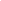 ____________________________________________________________________________________________Дата народження___________________________________________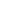 Адреса, контактний телефон:_________________________________ ___________________________________________________________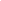 Навчальний заклад (школа, клас)________________________________________________________________________________________Прізвище, ім’я, по батькові вчителя, який підготував учасникаОлімпіади:_________________________________________________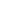 Тел._______________________________________________________Назва роботи:_______________________________________________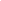 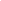 Техніка виконання:___________________________________________Дата заповнення анкети ____________________________________ 